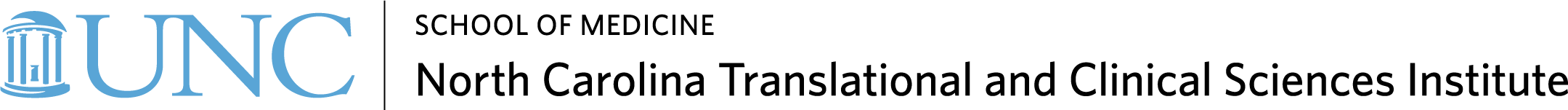 Application:  TraCS TL1 Postdoctoral Program Application/MOTRD UPBefore submission:  Potential applicants are strongly encouraged to view the recorded slide presentation prior to completing the application:  https://tracs.unc.edu/educationInformation regarding mentors:Required: Scientific Mentor(s):  The scientific mentor(s) are primarily responsible for helping the trainee with the scientific direction of the project.  For example, experimental design of research contributing to patent or regulatory applications, or assistance with defining funding mechanisms for the project.  Applicants working with a team of mentors should add lines as necessary below to identify all mentors.  The required letter of support (see end of application) can be a single letter with signatures from all members of the mentoring team, or the applicant can choose to obtain letters from each mentor.  Optional: Other mentors:  A unique aspect of this program is that in addition to the scientific mentor(s), applicants will receive mentorship and assistance from other experts who will help in the operational aspects of moving the project forward.  For example, preparation of IRB or FDA applications or presentations to stakeholders.  If there are individuals with this expertise who are already working with the applicant, please add them below.   These individuals do not have to be faculty members; neither do they have to be at UNC.   If you do not currently have access to this expertise, we will work with you to identify individuals at TraCS or elsewhere who will fulfill these roles. a. Resource mentor:  Someone who is familiar with day to day operations of your project.  For example:  an experienced regulatory affairs specialist or Entrepreneur-in-Residence, or study coordinator.b. Informatics mentor:  An expert in informatics techniques you are currently using in the research, or plan to explore/integrate in the future. To submit the application:  Compile a single PDF file with the components of the application below to Susan Pusek at suspusek@med.unc.edu by October 15 at 8 am.   Note that letters may be submitted separately via email to Susan Pusek if preferred by the mentors.  Applicant Components:Cover page:2.  Description of translational work (2 pages maximum):Describe the idea/product you want to translate during the 1-year postdoc.  Include a description of the prior work leading to this point and your role with the project to date.  Please include any links to publications that are relevant.Address how the work been funded to date and how the work will be supported during the upcoming year?  (Note that this program will support the trainee salary, this program is not meant to be a primary source for research-related costs.)Describe the milestones you want to achieve during the next year regarding translation of the product.   3.   Training Goals (1-page maximum):Identify your training goals for the year.4.  Project Stakeholders (½ to 1 page maximum)A stakeholder is an individual or group/organization that is impacted by the results or outcomes of your project.  In order to make progress in translation, identification of key stakeholders is critical. During the year we will teach you how to work with these stakeholders and incorporate their input into decisions about the project.   While this may not yet be decided, please list your ideas right now of potential stakeholders for your project.  They can be a specific person (e.g. head of Blue Cross/Blue Shield) or a more general description of a group (e.g. a professional organization or group of affected individuals).5.  Applicant’s Biosketch6.  Letters:   May be included with the single PDF or sent separately to Susan Pusek at suspusek@med.unc.edu.a. Letter of support from scientific mentor(s).  In addition to describing why the mentor believes the applicant’s background and work to date makes them well prepared to achieve the stated goals for the fellowship year, this letter should confirm that the mentor(s) will provide scientific guidance for the work proposed and assist the trainee to identify any necessary funding to support the work.  b. For applicants who are within 2 years of graduation from their PhD training only:  Please obtain a letter from the mentor during your PhD period who can describe your prior training and performance.  Applicant Name:Degree(s):Current position:   If postdoc now:When does your current 
position end?What year postdoc are you now?What unit is funding your postdoc?If you are not a US citizen, do you have documentation of permanent residency or is this in process?What track are you applying for?Commercialization/entrepreneurshipClinical trials/regulatoryHealth systemsWorking title of project (should be similar or the same as any relevant IRB or IACUC titles):Working title of project (should be similar or the same as any relevant IRB or IACUC titles):Name of scientific mentor #1:School/Department of mentor #1:Name of scientific mentor #2:School/Department of mentor #2:Resource mentor:School/Department (if applicable):Informatics mentor: School/Department (if applicable):